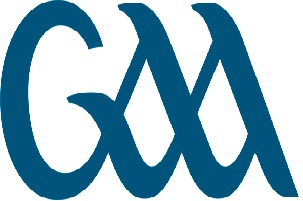 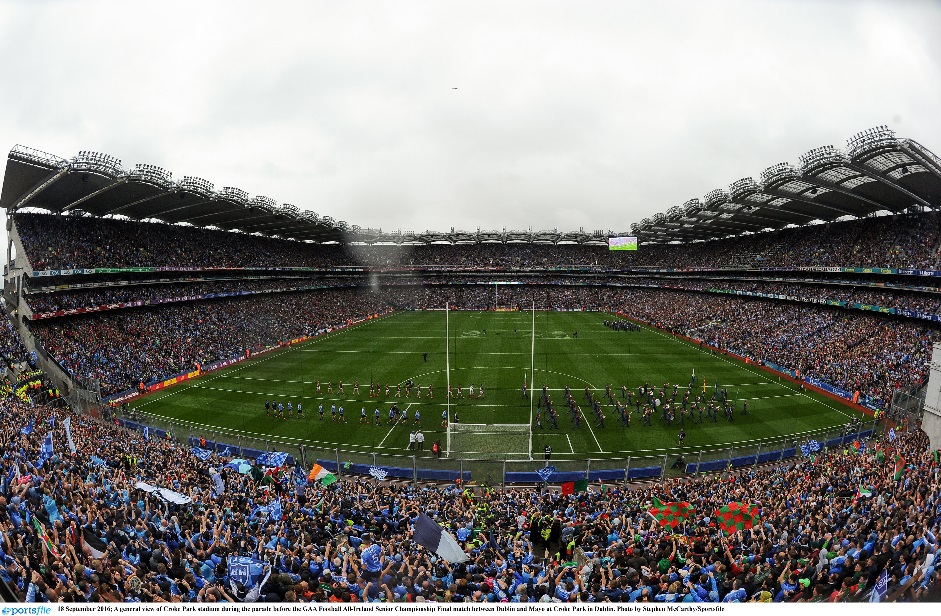 Provincial ChampionshipsThe Counties in the Provincial Qualifying Group shall each play the other teams in the Group on a Round-Robin basis with finishing positions to be determined in accordance with Riail 6.21, T.O 2016.The Games, based on a Draw, shall be played on a Home or Away basis. The top two teams shall qualify for the Leinster Quarter-Finals. An Ulster Championship shall be organised in which Antrim shall participate, but the Ulster Championship shall not lead to qualification for the Liam MacCarthy Cup.Promotion/RelegationRelegation shall be from the Provincial Qualifier Group only.The fourth placed Team shall play in the following year’s Christy Ring Cup. The Winners of the Christy Ring Cup shall be promoted to the following year’s Provincial Qualifier Group.Admission of Christy Ring Cup winners to Liam MacCarthy Cup in same yearCentral Council agreed to defer the implementation of the motion passed at Congress 2016 which allowed the Christy Ring winners to take part in the Leinster Hurling Championship. This was to allow for a new motion sponsored by Central Council to be brought to Congress in February 2017. This new motion will ask that the Christy Ring Cup winners (from Championship 2017 onwards) be included in a Preliminary Round game in the All-Ireland Qualifiers, where they would be drawn against one of the losers of the three Leinster Hurling Championship quarter finals. Provision have been be made for such a Preliminary Round qualifier in the 2017 Master Fixtures schedule.All-Ireland Championship 24.06.2017 (Sat) Preliminary Round (If approved at Congress 2017)Christy Ring Winner 2017 v Leinster Quarter-Final Loser01.07.2017 (Sat) Round 1 (Knock out) This round shall involve the eight teams defeated in the Munster and Leinster Quarter-Finals (Or the Preliminary Round Winner) and Semi-Finals. Teams shall be drawn from two bowls which shall be as follows:Group 1Four Leinster Championship Teams.Group 2Three Munster plus one Leinster Championship Team. (The Leinster Championship Team to be included in the Munster Group shall, where feasible, be one of the two Teams that qualified for the Leinster Quarter-Finals through the Provincial Qualifier Group. If however both of these Teams qualify for the Leinster Final, then the replacement shall be one of the Leinster Teams defeated by them. An initial Draw shall be made to determine the Team from the Leinster championship which is to be included in Bowl 2)The Teams shall play on a Knock-Out basis. A Draw of four pairings of Group 1 v Group 2 Teams, with avoidance of Repeat Pairings, shall be made.Group 1 v Group 2Group 1 v Group 2Group 1 v Group 2Group 1 v Group 2Venues shall be on a Home or Away basis and shall be determined by a Draw.*The four Winners shall progress to Round 2.08.07.2017 (Sat) Round 2 	Round 1 Winner v Round 1 Winner	Round 1 Winner v Round 1 WinnerSubject to the avoidance of Repeat Pairings, where feasible, a Draw shall be made to determine the Pairings.
* The above arrangements shall be conditional on Home Grounds being deemed to meet the criteria set down by the National Infrastructure and Safety Committee and the Central Competitions Control Committee. 23.07.2017 (Sun) All-Ireland Quarter-FinalsMunster Provincial Final Runner Up v Round 2 WinnerLeinster Provincial Final Runner Up v Round 2 WinnerThe Provincial Finalists play a Round 2 Winner. Subject to avoidance of Repeat Pairings, where feasible, a Draw shall be made to determine the Pairings.06.08.2017 (Sun) - (Replay 12.08.2017) All-Ireland Semi-Final*Leinster Provincial Winner v Quarter-Final Winner13.08.2017 (Sun) - (Replay 19.08.2017) All-Ireland Semi-Final *Munster Provincial Winner v Quarter-Final Winner*Provincial Champions play a Quarter-Final Winner, draw to be made to determine pairings subject to the respective Provincial Champions not meeting the defeated Finalists from their own Province at this stage and, where feasible, the avoidance of Repeat Pairings. 03.09.2017 (Sun) - (Replay Saturday 23.09.2017)All-Ireland FinalSemi-Final Winner v Semi-Final WinnerDraw for pairings made at Ard Chomhairle meeting 19.11.2016.22.04.2017 (Sat)Round 1 Open Draw to determine Pairings, with the first Team drawn in each Pairing having Home Venue.TBC v TBCTBC v TBCTBC v TBCTBC v TBC29.04.2017 (Sat)Round 2(A)Round 1 Winner v Round 1 WinnerRound 1 Winner v Round 1 WinnerWhere the Pairings, based on the Draw, allow, a Team that had an Away Game in Round 1 shall have Home Venue in Round 2, otherwise the first Team drawn in a Pairing shall have Home Venue*.The winners qualify for the Semi-Finals. The Losers qualify for the Quarter-Finals.29.04.2017 (Sat)Round 2 (B)Round 1 Loser v Round 1 LoserRound 1 Loser v Round 1 LoserAn Open Draw to determine pairings.Where the Pairings, based on the Draw, allow, a Team that had an Away Game in Round 1 shall have Home Venue in Round 2, otherwise the first Team drawn in a Pairing shall have Home Venue*.The winners qualify for the Quarter-Finals. The Losers will play in the Relegation Play-Off.06.05.2017 (Sat)Quarter-FinalsRound 2 (A) Loser v Round 2 (B) WinnerRound 2 (A) Loser v Round 2 (B) WinnerSubject to the avoidance of Repeat Pairings, where feasible, a Draw shall be made to determine the Pairings. A further draw shall be made to determine Home or Away venue*.20.05.2017 (Sat)Semi-FinalsRound 2 (A) Winner v	Quarter-Final WinnerRound 2 (A) Winner v	Quarter-Final WinnerSubject to the avoidance of Repeat Pairings, where feasible, a Draw shall be made to determine the Pairings.A further draw shall be made to determine Home or Away venue*.20.05.2017 (Sat)Relegation Play-OffRound 2 (B) Loser v Round 2 (B) LoserThe Losers of the Play-Off shall play the Nicky Rackard Cup Winners to determine Promotion or Relegation.10.06.2017 (Sat)FinalSemi-Final Winner v Semi-Final WinnerThe Winners of the Christy Ring Cup shall be promoted to the following year’s Provincial Qualifier Group, and shall play in the GAA Hurling All-Ireland Senior Championship Preliminary Round 2017.17.06.2017 (Sat)Promotion / Relegation Play-Off	Relegation Play-Off Loser v Nicky Rackard WinnerWinner of the Promotion / Relegation Play-Off shall play in the Christy Ring for 2018; Loser shall play in the Nicky Rackard for 2018* The above arrangements shall be conditional on Home Grounds being deemed to meet the criteria set down by the National Infrastructure and Safety Committee and the Central Competitions Control Committee. If the distance between the two Counties is great than 130 miles, then the game will be play at a neutral venue (apart from games involving London which will remain Home/Away). The distance will be calculated from the main County Hurling venue in each County.Draw for pairings made at Ard Chomhairle meeting 19.11.2016.22.04.2017 (Sat)Round 1 Open Draw to determine Pairings, with the first Team drawn in each Pairing having Home Venue.TBC v TBCTBC v TBCTBC v TBCTBC Bye 29.04.2017 (Sat)Round 2(A)Round 1 Winner v Round 1 WinnerRound 1 Winner v Round 1 Bye Team Where the Pairings, based on the Draw, allow, a Team that had an Away Game in Round 1 shall have Home Venue in Round 2, otherwise the first Team drawn in a Pairing shall have Home Venue*.The winners qualify for the Semi-Finals. The Losers qualify for the Quarter-Finals.29.04.2017 (Sat)Round 2 (B)Round 1 Loser v Round 1 LoserRound 1 Loser ByeAn Open Draw to determine pairings.Where the Pairings, based on the Draw, allow, a Team that had an Away Game in Round 1 shall have Home Venue in Round 2, otherwise the first Team drawn in a Pairing shall have Home Venue*.The winners qualify for the Quarter-Finals. 06.05.2017 (Sat)Quarter-FinalsRound 2 (A) Loser v Round 2 (B) WinnerRound 2 (A) Loser v Round 2 (B) Bye Team Subject to the avoidance of Repeat Pairings, where feasible, a Draw shall be made to determine the Pairings. A further draw shall be made to determine Home or Away venue*.20.05.2017 (Sat)Semi-FinalsRound 2 (A) Winner v	Quarter-Final WinnerRound 2 (A) Winner v	Quarter-Final WinnerSubject to the avoidance of Repeat Pairings, where feasible, a Draw shall be made to determine the Pairings.A further draw shall be made to determine Home or Away venue*.10.06.2017 (Sat)FinalSemi-Final Winner v Semi-Final WinnerNicky Rackard winner will play the Losers of the Christy Ring Play-Off in a Promotion/Relegation game.RelegationDue to Fingal withdrawing from the competition there will be no relegation in 2017. Deviation Due to only 7 teams in the Nicky Rackard in 2017, the Central Competitions Control Committee will be seeking deviation from Riail 6.30 T.O 2016 to allow for a team getting a bye in Round 2B of the competition. * The above arrangements shall be conditional on Home Grounds being deemed to meet the criteria set down by the National Infrastructure and Safety Committee and the Central Competitions Control Committee. If the distance between the two Counties is great than 130 miles, then the game will be play at a neutral venue. The distance will be calculated from the main County Hurling venue in each County.Format: One round robin group of six teamsEach team plays five gamesTop two teams qualify for Lory Meagher Cup FinalFinishing positions to be determined in accordance with provisions of Riail 6.21, T.O 2016. First team named has home advantage in each case*. 10.06.2017 (Sat)Final1st placed team in group v 2nd placed team in groupThe Winners of the Lory Meagher Cup shall be promoted to the following year’s Nicky Rackard Cup. (2017 only) * The above arrangements shall be conditional on Home Grounds being deemed to meet the criteria set down by the National Infrastructure and Safety Committee and the Central Competitions Control Committee. 05.08.2017 (Sat)Final Leinster v Munster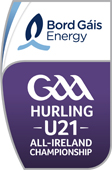 19.08.2017 (Sat)Semi-Finals Connacht v Munster Leinster v Ulster09.09.2017 (Sat)Final 	Semi-Final Winner v Semi-Final Winner12.08.2017 (Sat) Quarter-FinalsAn Mhí v Maigh EoCiarraí v U21 C Winners Cill Mhantáin v Ros ComáinCill Dara v Ard Mhacha First team listed has home venue*19.08.2017 (Sat)Semi-Finals An Mhí/Maigh Eo v Ciarraí/U21 C Winners Cill Mhantáin/Ros Comáin v Cill Dara/Ard Mhacha First team listed has home venue*09.09.2017 (Sat)Final 	Semi-Final Winner v Semi-Final Winner*If the distance between the two Counties is great than 130 miles, then the game will be play at a neutral venue. The distance will be calculated from the main County Hurling venue in each County. 01.07.2017 (Sat) Quarter-FinalsDún na nGall v An LongfortSligeach v Fear ManachAn Cabhán v Tír EoghainMuineachán v An LúFirst team listed has home venue*08.07.2017 (Sat)Semi-Finals Sligeach/Fear Manach v Muineachán/An LúAn Cabhán/Tír Eoghain v Dún na nGall/An LongfortFirst Team listed has home venue*22.07.2017 (Sat)Final 	Semi-Final Winner v Semi-Final Winner*If the distance between the two Counties is great than 130 miles, then the game will be play at a neutral venue. The distance will be calculated from the main County Hurling venue in each County. 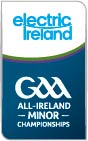 22-23.07.2017 (Sat/Sun)Quarter-Finals (Open Draw)Connacht Champions Ulster Champions Leinster Runner Up Munster Runner UpSemi-Finals06.08.2017 (Sun) Provincial Winner v Quarter-Final Winner13.08.2017 (Sun) Provincial Winner v Quarter-Final WinnerPairings subject to Riail 6.28(F) T.O 2016.N.B. Order of Semi-Finals will be confirmed once the pairings are known.03.09.2017 (Sun) Final	Semi-Final Winner v Semi-Final Winner22-23.07.2017 (Sat/Sun)Semi-Finals Connacht v Munster Leinster v Ulster06.08.2017 (Sun)Final 	Semi-Final Winner v Semi-Final Winner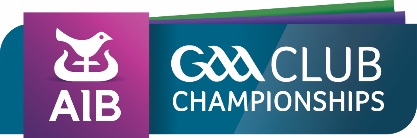 04.02.2017 (Sat)Semi-Finals	 	Connacht v MunsterLeinster v Ulster 17.03.2017 (Fri)Final				Semi-Final Winner v Semi-Final Winner14-15.01.2017 (Sat/Sun) Quarter-Final 		Britain* v Ulster28-29.01.2017 (Sat/Sun)Semi-Finals	 	Connacht v MunsterLeinster v Britain/Ulster 18.02.2017 (Sat)Final					Semi-Final Winner v Semi-Final Winner19-20.11.2016 (Sat/Sun)Quarter-Final		Britain* v Connacht 28-29.01.2017 (Sat/Sun)Semi-Finals 	Connacht/Britain v MunsterLeinster v Ulster 18.02.2017 (Sat)Final					Semi-Final Winner v Semi-Final Winner* The Champions of Britain to have home venue in the Quarter-Final. 09.12.2017 (Sat)Semi-Finals	 			Connacht v Munster Leinster v Ulster 10.12.2017 (Sun)Final 				Semi-Final Winner v Semi-Final WinnerProvincial Championships (A) = A side of Provincial draw | (B) = B side of the provincial drawProvincial Championships shall be played on a Knock-Out Format. A ‘Round Robin’ Format may not be used. The winners of the Provincial Championships shall qualify for separate All-Ireland Championship Quarter-Finals.Provincial championship draws shall be made on an arranged basis with an “A” and a “B” side to each draw. Teams on the “A” side of a Provincial draw shall enter the All-Ireland Qualifier Series as appropriate at Rounds 1A – 4A only. Teams on the “B” side of a Provincial draw shall enter the All-Ireland Qualifier Series as appropriate at Rounds 1B – 4B only.All-Ireland Senior Football Qualifier Eligible CountiesQualifiers 17.06.2017 (Sat)Preliminary Round (If Required)In the event that Nua Eabhrac defeat Sligeach in the Quarter-Final of the Connacht Championship then Sligeach shall be drawn to play one of the other 8 counties in Round 1A which do not qualify for a Provincial Semi-Final in a Preliminary Round qualifier. A draw shall be made for home advantage*.17.06.2017 (Sat) Round 1A (Four Games)The Eight counties on the “A” side of the Provincial Championship that do not qualify for the Provincial Semi-Finals. An open draw shall then be made to determine the four pairings with the first team drawn having Home AdvantageExceptions:Where two teams who have already met in a provincial championship of the current year are drawn to meet, the winner of the provincial championship game shall have home advantage.Except as provided for in Exception (i) above, if a County did not have home advantage in the 1st Round of the 2016 Qualifier Series, it shall have Home Advantage in the 1st Round in 2017. In the event of both teams having played away in 2016, the first team drawn shall have home advantage*.24.06.2017 (Sat)Round 1B (Four Games)The Eight counties on the “B” side of the Provincial Championship that do not qualify for the Provincial Semi-Finals. An open draw shall then be made to determine the four pairings with the first team drawn having Home AdvantageExceptions:Where two teams who have already met in a provincial championship of the current year are drawn to meet, the winner of the provincial championship game shall have home advantage.Except as provided for in Exception (i) above, if a County did not have home advantage in the 1st Round of the 2016 Qualifier Series, it shall have Home Advantage in the 1st Round in 2017. In the event of both teams having played away in 2016, the first team drawn shall have home advantage*.*Counties drawn away in Round 1 in 2016:An Longfort, An Lú, Ard Mhacha, Cill Mhantáin, Fear Manach, Londain, Luimneach & Port Láirge.01.07.2017 (Sat) Round 2A (Four Games)Each of the four teams defeated in the “A” side Provincial Semi-Finals shall play against one of the four winners from Round 1A.A separate draw shall be made for home advantage. Where two teams who have already met in a provincial championship of the current year are drawn to meet, the winner of the provincial championship game shall have home advantage.08.07.2017 (Sat)Round 2B (Four Games)Each of the four teams defeated in the “B” side Provincial Semi-Finals shall play against one of the four winners from Round 1B. A separate draw shall be made for home advantage. Where two teams who have already met in a provincial championship of the current year are drawn to meet, the winner of the provincial championship game shall have home advantage.08.07.2017 (Sat)Round 3A(Two Games)This Round shall involve the four winners of Round 2A. Subject to avoidance of repeat pairings where feasible.First team drawn has home advantage. Where two teams who have already met in a provincial championship of the current year are drawn to meet, the winner of the provincial championship game shall have home advantage.15.07.2017 (Sat)Round 3B (Two Games)This Round shall involve the four winners of Round 2B. Subject to avoidance of repeat pairings where feasible.First team drawn has home advantage. Where two teams who have already met in a provincial championship of the current year are drawn to meet, the winner of the provincial championship game shall have home advantage.22.07.2017 (Sat)Round 4A (Two Games)Each of the two teams defeated in the Provincial Finals (Connacht, Munster) shall play against one of the two Winners of Round 3A. Subject to avoidance of repeat pairings where feasible.Venues determined by the CCCC.29-30.07.2017 (Sat/Sun)Round 4B (Two Games)Each of the two teams defeated in the Provincial Finals (Leinster, Ulster) shall play against one of the two Winners of Round 3B. Subject to avoidance of repeat pairings where feasible.Venues determined by the CCCC.29-30.07.2017 (Sat/Sun)All-Ireland Quarter-Finals (A) (Two Games)Each of the two Provincial Final Winners (Connacht, Munster) shall play against one of the two Winners of Round 4A. Draw is Subject to Provincial Final Winners avoiding defeated finalists from their own Province in this Round and to the avoidance of repeat pairings where possible05.08.2017 (Sat) All-Ireland Quarter-Finals (B) (Two Games)Each of the two Provincial Final Winners (Leinster, Ulster) shall play against one of the two Winners of Round 4B. Draw is Subject to Provincial Final Winners avoiding defeated finalists from their own Province in this Round and to the avoidance of repeat pairings where possible20.08.2017 (Sun) - (Replay 26.08.2017)All-Ireland Semi-Final# Connacht v # Munster 27.08.2017 (Sun) - (Replay 02.09.2017)All-Ireland Semi-Final# Leinster v # Ulster# The Provincial Champions or the team that defeats them.17.09.2017 (Sun) - (Replay 30.09.2017)All-Ireland FinalSemi-Final Winner v Semi-Final Winner* The above arrangements shall be conditional on Home Grounds being deemed to meet the criteria set down by the National Infrastructure and Safety Committee and the Central Competitions Control Committee. 22.07.2017 (Sat)Semi-FinalsConnacht v Munster Britain* v Leinster* The Champions of Britain to have home venue in the Semi-Final. 05-07.08.2017 (Sat/Sun/Mon)Final 	Semi-Final Winner v Semi-Final Winner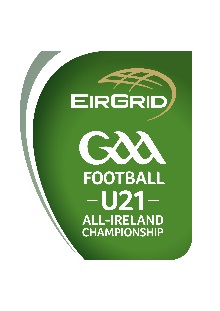 15.04.2017 (Sat)Semi-FinalsConnacht v MunsterLeinster v Ulster29.04.2017 (Sat)Final	Semi-Final Winner v Semi-Final Winner05-07.08.2017 (Sat/Sun/Mon)Quarter-Finals Connacht Winners v Ulster Runners Up Ulster Winners v Connacht Runners Up Leinster Winners v Munster Runners UpMunster Winners v Leinster Runners UpSemi-Finals # Connacht v # Munster# Leinster v # Ulster# The Provincial Champions or the team that defeats them.20.08.2017 (Sun)Semi-Final (1)27.08.2017 (Sun) Semi-Final (2)N.B. Order of Semi-Finals will be confirmed when the pairings are known.17.09.2017 (Sun) Final Semi-Final Winner v Semi-Final Winner05-07.08.2017 (Sat/Sun/Mon)Semi-Finals Connacht v Munster Leinster v Ulster20.08.2017 (Sun)Final 	Semi-Final Winner v Semi-Final Winner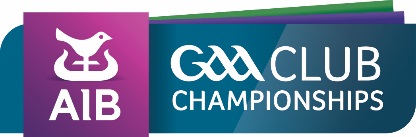 10-11.12.2016 (Sat/Sun)Quarter-Final 				Britain* v Ulster11.02.2017 (Sat)Semi-Finals	 	Connacht v Munster Leinster v Britain/Ulster17.03.2017 (Fri)Final				Semi-Final Winner v Semi-Final Winner	28-29.01.2017 (Sat/Sun)Semi-Finals				Connacht v Munster Leinster v Ulster19.02.2017 (Sun)Final			Semi-Final Winner v Semi-Final Winner	03-04.12.2016 (Sat/Sun)Quarter-FinalBritain* v Leinster28-29.01.2017 (Sat/Sun)Semi-Finals		Connacht v Munster Britain/Leinster v Ulster19.02.2017 (Sun)Final			Semi-Final Winner v Semi-Final Winner	* The Champions of Britain to have home venue in the Quarter-Final. 09.12.2017 (Sat)Semi-Finals	 			Connacht v Munster Leinster v Ulster10.12.2017 (Sun)Final 				Semi-Final Winner v Semi-Final Winner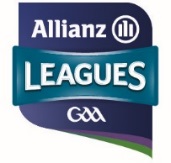 04.02.2017 (Sat)				Allianz Football League Roinn 1Round 1Elverys MacHale Park, Castlebar	19:00		Maigh Eo v MuineachánAllianz Football League Roinn 2Round 1				Pairc Esler, Newry			19:00		An Dún v Fear Manach	Allianz Football League Roinn 3Round 1				O'Moore Park, Portlaoise		19:00		Laois v An Lú05.02.2017 (Sun)				Allianz Football League Roinn 1Round 1				Kingspan Breffni Park, Cavan		14:00		An Cabhán v Áth CliathO'Donnell Park, Letterkenny		14:00		Dún na nGall v CiarraíHealy Park, Omagh			14:00		Tír Eoghain v Ros ComáinAllianz Football League Roinn 2Round 1				Celtic Park, Derry			14:00		Doire v An ClárPearse Stadium, Salthill 		14:00		Gaillimh v CorcaighPáirc Tailteann, Navan		14:00		An Mhí v Cill DaraAllianz Football League Roinn 3Round 1				Glennon Brothers Pearse Park	14:00		An Longfort v Uíbh FhailíMarkievicz Park, Sligo			14:00		Sligeach v Ard MhachaClonmel GAA Field, Clonmel 		14:00		Tiobraid Árann v AontroimAllianz Football League Roinn 4Round 1				Lemybrien, Co Waterford 		13:00		Port Láirge v LondainCusack Park, Mullingar 		14:00		An Iarmhí v CeatharlachCounty Grounds, Aughrim		14:00		Cill Mhantáin v LiatroimInnovate Wexford Park, Wexford	14:00		Loch Garman v Luimneach 11.02.2017 (Sat)				Allianz Football League Roinn 1Round 2				Páirc an Chrócaigh			19:00		Áth Cliath v Tír EoghainAustin Stack Park, Tralee		19:00		Ciarraí v Maigh EoAllianz Football League Roinn 4Round 2				Fraher Field, Dungarvan		19:00		Port Láirge v Cill MhantáinAllianz Hurling League Roinn 1ARound 1				Páirc an Chrócaigh			17:00		Áth Cliath v Tiobraid ÁrannPáirc Uí Rinn, Cork			19:00		Corcaigh v An Clár12.02.2017 (Sun)				Allianz Football League Roinn 1Round 2				St. Mary's Park, Castleblayney	14:00		Muineachán v An CabhánDr. Hyde Park, Roscommon		14:30		Ros Comáin v Dún na nGallAllianz Football League Roinn 2Round 2				Cusack Park, Ennis			14:00		An Clár v An DúnBrewster Park, Enniskillen		14:00		Fear Manach v GaillimhSt Conleth's Park, Newbridge		14:00		Cill Dara v CorcaighPáirc Tailteann, Navan		15:00		An Mhí v DoireAllianz Football League Roinn 3Round 2				Gaelic Grounds, Drogheda		14:00		An Lú v An LongfortSemple Stadium, Thurles		14:00		Tiobraid Árann v SligeachAthletic Grounds, Armagh		14:30		Ard Mhacha v LaoisO’Connor Park, Tullamore 		15:00		Uíbh Fhailí v AontroimAllianz Football League Roinn 4Round 2				Netwatch Cullen Park, Carlow	13:00		Ceatharlach v LondainGaelic Grounds, Limerick		14:00		Luimneach v An IarmhíPáirc Seán Mac Diarmada		14:00		Liatroim v Loch Garman 12.02.2017 (Sun)Allianz Hurling League Roinn 1ARound 1				Nowlan Park, Kilkenny		14:00		Cill Chainnigh v Port LáirgeAllianz Hurling League Roinn 1BRound 1				O’Connor Park, Tullamore 		13:00		Uíbh Fhailí v GaillimhAustin Stack Park, Tralee		14:00		Ciarraí v LaoisInnovate Wexford Park, Wexford	14:00		Loch Garman v Luimneach				Allianz Hurling League Roinn 2ARound 1				Athletic Grounds, Armagh		12:30		Ard Mhacha v Cill DaraCorrigan Park, Belfast			13:00		Aontroim v LondainCusack Park, Mullingar		14:00		An Iarmhí v CeatharlachAllianz Hurling League Roinn 2BRound 1				Waldron Park, Athleague		12:30		Ros Comáin v Cill MhantáinPáirc Tailteann, Navan		13:00		An Mhí v An DúnElverys MacHale Park, Castlebar	14:00		Maigh Eo v DoireAllianz Hurling League Roinn 3ARound 1				O'Donnell Park, Letterkenny		14:00		Dún na nGall v An LúHeal Park, Omagh			14:00		Tír Eoghain v Muineachán Allianz Hurling League Roinn 3BRound 1				Páirc na hÉireann, Birmingham	14:00		Warwickshire v SligeachGlennon Brothers Pearse Park	14:00		An Longfort v Fear ManachLiatroim v BYE18.02.2017 (Sat)				Allianz Hurling League Roinn 1ARound 2				Páirc Uí Rinn, Cork			19:00		Corcaigh v Áth CliathAllianz Hurling League Roinn 1BRound 2				O'Moore Park, Portlaoise		19:00		Laois v Uíbh Fhailí19.02.2017 (Sun)				Allianz Hurling League Roinn 1ARound 2				Cusack Park, Ennis			14:00		An Clár v Cill ChainnighWalsh Park, Waterford		14:00		Port Láirge v Tiobraid ÁrannAllianz Hurling League Roinn 1BRound 2				Pearse Stadium, Salthill 		14:00		Gaillimh v Loch GarmanGaelic Grounds, Limerick 		14:00		Luimneach v CiarraíAllianz Hurling League Roinn 2ARound 2				Athletic Grounds, Armagh		13:00		Ard Mhacha v LondainNetwatch Cullen Park, Carlow	14:00		Ceatharlach v AontroimSt Conleth's Park, Newbridge		14:00		Cill Dara v An IarmhíAllianz Hurling League Roinn 2BRound 2				McKenna Park, Ballycran		14:00		An Dún v Ros ComáinSt. Loman’s Park, Trim		14:00		An Mhí v DoirePearse Park, Arklow			14:00		Cill Mhantáin v Maigh EoAllianz Hurling League Roinn 3ARound 2				Centre of Excellence, Darver		14:00		An Lú v Tír EoghainSt. Mary's Park, Castleblayney	14:00		Muineachán v Dún na nGallAllianz Hurling League Roinn 3BRound 2				Brewster Park, Enniskillen		14:00		Fear Manach v WarwickshireSean O'Heslin Park, Ballinamore	14:00		Liatroim v An LongfortSligeach v BYE25.02.2017 (Sat)Allianz Football League Roinn 1Round 3				Elverys MacHale Park, Castlebar	19:00		Maigh Eo v Ros ComáinAllianz Football League Roinn 2Round 3				Pairc Esler, Newry			19:00		An Dún v An MhíAllianz Football League Roinn 3Round 3				O'Moore Park, Portlaoise		19:00		Laois v Tiobraid ÁrannAllianz Football League Roinn 4Round 3				Netwatch Cullen Park, Carlow	19:00		Ceatharlach v Luimneach 26.02.2017 (Sun)				Allianz Football League Roinn 1Round 3				Mac Cumhaill Park, Ballybofey	14:00		Dún na nGall v Áth CliathFitzgerald Stadium, Killarney 		14:00		Ciarraí v MuineachánHealy Park, Omagh			14:30		Tír Eoghain v An CabhánAllianz Football League Roinn 2Round 3				Páirc Uí Rinn, Cork			13:00		Corcaigh v Fear ManachCeltic Park, Derry			14:00		Doire v Cill DaraPearse Stadium, Salthill 		14:00		Gaillimh v An ClárAllianz Football League Roinn 3Round 3				Corrigan Park, Belfast			14:00		Aontroim v SligeachGlennon Brothers Pearse Park	14:00		An Longfort v Ard MhachaO’Connor Park, Tullamore 		14:00		Uíbh Fhailí v An LúAllianz Football League Roinn 4Round 3				County Grounds, Aughrim		13:00		Cill Mhantáin v LondainCusack Park, Mullingar		14:00		An Iarmhí v Liatroim Innovate Wexford Park, Wexford	14:00		Loch Garman v Port Láirge Allianz Hurling League Roinn 3ARound 3				Healy Park, Omagh			12:30		Tír Eoghain v Dún na nGallCentre of Excellence, Darver		14:00		An Lú v Muineachán 04.03.2017 (Sat)Allianz Football League Roinn 1Round 4				Kingspan Breffni Park, Cavan		19:00		An Cabhán v Dún na nGallPáirc an Chrócaigh			19:00		Áth Cliath v Maigh EoHealy Park, Omagh			19:00		Tír Eoghain v MuineachánAllianz Football League Roinn 4Round 4				Gaelic Grounds, Limerick		19:00		Luimneach v LondainAllianz Hurling League Roinn 1ARound 3				Páirc an Chrócaigh			17:00		Áth Cliath v Port LáirgeAllianz Hurling League Roinn 1BRound 3				Gaelic Grounds, Limerick		17:00		Luimneach v Uíbh Fhailí05.03.2017 (Sun)				Allianz Football League Roinn 1Round 4				Dr. Hyde Park, Roscommon		14:00		Ros Comáin v CiarraíAllianz Football League Roinn 2Round 4				St Conleth's Park, Newbridge		13:00		Cill Dara v Fear ManachCusack Park, Ennis			14:00		An Clár v CorcaighPáirc Tailteann, Navan		14:00		An Mhí v GaillimhDerry G.A.A. Centre, Owenbeg	14:30		Doire v An DúnAllianz Football League Roinn 3Round 4				Semple Stadium, Thurles		13:00		Tiobraid Árann v An LongfortAthletic Grounds, Armagh		14:00		Ard Mhacha v Uíbh FhailíGaelic Grounds, Drogheda		14:00		An Lú v AontroimMarkievicz Park, Sligo			14:30		Sligeach v LaoisAllianz Football League Roinn 4Round 4				Páirc Seán Mac Diarmada		14:00		Liatroim v CeatharlachFraher Field, Dungarvan		14:00		Port Láirge v An Iarmhí County Grounds, Aughrim		14:00		Cill Mhantáin v Loch Garman 05.03.2017 (Sun)	Allianz Hurling League Roinn 1ARound 3				Nowlan Park, Kilkenny		14:00		Cill Chainnigh v CorcaighSemple Stadium, Thurles		15:00		Tiobraid Árann v An ClárAllianz Hurling League Roinn 1BRound 3				Pearse Stadium, Salthill 		14:00		Gaillimh v LaoisInnovate Wexford Park, Wexford	14:00		Loch Garman v CiarraíAllianz Hurling League Roinn 2ARound 3				Netwatch Cullen Park, Carlow	13:00		Ceatharlach v Londain Cusack Park, Mullingar		14:00		An Iarmhí v Ard Mhacha Páirc MacUílín, Ballycastle		14:00		Aontroim v Cill DaraAllianz Hurling League Roinn 2BRound 3				Derry G.A.A. Centre, Owenbeg	12:30		Doire v Cill MhantáinWaldron Park, Athleague		12:30		Ros Comáin v An MhíElverys MacHale Park, Castlebar	14:00		Maigh Eo v An DúnAllianz Hurling League Roinn 3ARound 4				Páirc Grattan, Inniskeen		14:00		Muineachán v An LúO'Donnell Park, Letterkenny		14:00		Dún na nGall v Tír EoghainAllianz Hurling League Roinn 3BRound 3				Markievicz Park, Sligo			12:30		Sligeach v Fear ManachPáirc na hÉireann, Birmingham	14:00		Warwickshire v LiatroimAn Longfort v BYE11.03.2017 (Sat)				Allianz Hurling League Roinn 1ARound 4				Semple Stadium, Thurles		19:00		Tiobraid Árann v Cill ChainnighAllianz Hurling League Roinn 1BRound 4				O'Moore Park, Portlaoise		19:00		Laois v Luimneach12.03.2017 (Sun)				Allianz Hurling League Roinn 1ARound 4				Cusack Park, Ennis			14:00		An Clár v Áth CliathWalsh Park, Waterford		14:00		Port Láirge v CorcaighAllianz Hurling League Roinn 1BRound 4				Austin Stack Park, Tralee		14:00		Ciarraí v GaillimhO’Connor Park, Tullamore 		14:00		Uíbh Fhailí v Loch GarmanAllianz Hurling League Roinn 2ARound 4				Cusack Park, Mullingar		13:00		An Iarmhí v LondainAthletic Grounds, Armagh		14:00		Ard Mhacha v AontroimSt Conleth's Park, Newbridge		14:00		Cill Dara v CeatharlachAllianz Hurling League Roinn 2BRound 4				Derry G.A.A. Centre, Owenbeg	14:00		Doire v Ros ComáinElverys MacHale Park, Castlebar	14:00		Maigh Eo v An MhíPearse Park, Arklow			14:00		Cill Mhantáin v An DúnAllianz Hurling League Roinn 3ARound 5				Healy Park, Omagh			14:00		Tír Eoghain v An LúO'Donnell Park, Letterkenny		14:00		Dún na nGall v MuineachánAllianz Hurling League Roinn 3BRound 4				Sean O'Heslin Park, Ballinamore	14:00		Liatroim v SligeachGlennon Brothers Pearse Park	14:00		An Longfort v WarwickshireFear Manach v BYE18.03.2017 (Sat)				Allianz Football League Roinn 1Round 5					Austin Stack Park, Tralee		19:00		Ciarraí v Áth CliathMacCumhaill Park, Ballybofey	19:00		Dún na nGall v Tír EoghainAllianz Football League Roinn 2Round 5				Pairc Esler, Newry			19:00		An Dún v Cill DaraAllianz Football League Roinn 4Round 5	Netwatch Cullen Park, Carlow	19:00		Ceatharlach v Port Láirge 19.03.2017 (Sun)				Allianz Football League Roinn 1Round 5				Elverys MacHale Park, Castlebar	14:00		Maigh Eo v An CabhánPáirc Grattan, Inniskeen		14:00		Muineachán v Ros ComáinAllianz Football League Roinn 2Round 5				Páirc Uí Rinn, Cork			14:00		Corcaigh v An MhíBrewster Park, Enniskillen		14:00		Fear Manach v An ClárSt Jarlath’s Park, Tuam		14:00		Gaillimh v DoireAllianz Football League Roinn 3Round 5				Glennon Brothers Pearse Park	14:00		An Longfort v SligeachGaelic Grounds, Drogheda		14:00		An Lú v Ard MhachaO’Connor Park, Tullamore 		14:00		Uíbh Fhailí v Tiobraid ÁrannCorrigan Park, Belfast			14:00		Aontroim v LaoisAllianz Football League Roinn 4Round 5				Innovate Wexford Park, Wexford	13:00		Loch Garman v LondainNewcastlewest, Limerick		14:00		Luimneach v Liatroim Cusack Park, Mullingar		14:00		An Iarmhí v Cill Mhantáin 25.03.2017 (Sat)				Allianz Football League Roinn 1Round 6				Páirc an Chrócaigh			19:00		Áth Cliath v Ros ComáinAllianz Football League Roinn 3Round 6				Athletic Grounds, Armagh		19:00		Ard Mhacha v AontroimO'Moore Park, Portlaoise		19:00		Laois v An LongfortAllianz Football League Roinn 4Round 6				Fraher Field, Dungarvan		19:00		Port Láirge v Luimneach 26.03.2017 (Sun)				Allianz Football League Roinn 1Round 6				Kingspan Breffni Park, Cavan		14:00		An Cabhán v CiarraíFr. Tierney Park, Ballyshannon	15:00		Dún na nGall v MuineachánHealy Park, Omagh			15:00		Tír Eoghain v Maigh EoAllianz Football League Roinn 2Round 6				Celtic Park, Derry			15:00		Doire v CorcaighPáirc Tailteann, Navan		15:00		An Mhí v Fear ManachPairc Esler, Newry			15:00		An Dún v GaillimhSt Conleth's Park, Newbridge		15:15		Cill Dara v An ClárAllianz Football League Roinn 3Round 6				Markievicz Park, Sligo			15:00		Sligeach v Uíbh FhailíSemple Stadium, Thurles		15:00		Tiobraid Árann v An LúAllianz Football League Roinn 4Round 6				Páirc Seán Mac Diarmada		13:00		Liatroim v LondainInnovate Wexford Park, Wexford	13:00		Loch Garman v An Iarmhí County Grounds, Aughrim		15:00		Cill Mhantáin v Ceatharlach26.03.2017 (Sun)	Allianz Hurling League Roinn 1ARound 5				Cusack Park, Ennis			15:00		An Clár v Port LáirgePáirc Uí Rinn, Cork			15:00		Corcaigh v Tiobraid ÁrannParnell Park, Dublin			15:00		Áth Cliath v Cill ChainnighAllianz Hurling League Roinn 1BRound 5				Austin Stack Park, Tralee		15:00		Ciarraí v Uíbh FhailíGaelic Grounds, Limerick		15:00		Luimneach v GaillimhInnovate Wexford Park, Wexford	15:00		Loch Garman v LaoisAllianz Hurling League Roinn 2ARound 5						Conneff Park, Clane			13:00		Cill Dara v LondainPáirc Mhuire, Cushendall		13:00		Aontroim v An Iarmhí Netwatch Cullen Park, Carlow	13:00		Ceatharlach v Ard Mhacha Allianz Hurling League Roinn 2BRound 5				Waldron Park, Athleague		15:00		Ros Comáin v Maigh EoMcKenna Park, Ballycran		15:00		An Dún v DoireSt. Loman’s Park, Trim		15:00		An Mhí v Cill MhantáinAllianz Hurling League Roinn 3ARound 6				St. Tiernach's Park, Clones		15:00		Muineachán v Tír EoghainCentre of Excellence, Darver		15:00		An Lú v Dún na nGallAllianz Hurling League Roinn 3BRound 5				Brewster Park, Enniskillen		13:00		Fear Manach v LiatroimMarkievicz Park, Sligo			13:00		Sligeach v An LongfortWarwickshire v BYE01-02.04.2017 (Sat/Sun)  Allianz Hurling League Roinn 1Quarter FinalsTBC					TBC	(A) Top Team 1A v 4th Team 1B*TBC					TBC	(B) 2nd Team 1A v 3rd Team 1B*TBC					TBC	(C) 3rd Team 1A v 2nd Team 1B*TBC					TBC	(D) 4th Team 1A v Top Team 1B*Relegation Play-OffTBC					TBC	5th Team 1A v 6th Team 1A*Allianz Hurling League Roinn 1BRelegation Play-OffTBC					TBC	5th Team 1B v 6th Team 1B**Where a team who has had 2 home games in the Regular season draws a team who has had 3 home games in the Regular Season, HOME venue goes to team who has had only 2 home games in the Regular season, Where two teams who have had 2 home games play each other, or where two teams who have had 3 home games play each other, toss for HOME venue.Allianz Hurling League Roinn 2AFinalTBC					TBC	1st Placed Team v 2nd Placed TeamAllianz Hurling League Roinn 2BFinalTBC					TBC	1st Placed Team v 2nd Placed TeamRelegation Play-OffTBC					TBC	5th Team 2B v 6th Team 2BAllianz Hurling League Roinn 3AFinalTBC					TBC	1st Placed Team v 2nd Placed TeamAllianz Hurling League Roinn 3BFinalTBC					TBC	1st Placed Team v 2nd Placed Team02.04.2017 (Sun)				Allianz Football League Roinn 1Round 7				Fitzgerald Stadium, Killarney		14:00		Ciarraí v Tír EoghainElverys MacHale Park, Castlebar	14:00		Maigh Eo v Dún na nGallSt. Tiernach's Park, Clones		14:00		Muineachán v Áth CliathDr. Hyde Park, Roscommon		14:00		Ros Comáin v An CabhánAllianz Football League Roinn 2Round 7				Cusack Park, Ennis			14:00		An Clár v An MhíPáirc Uí Rinn, Cork			14:00		Corcaigh v An DúnBrewster Park, Enniskillen		14:00		Fear Manach v DoirePearse Stadium, Salthill 		14:00		Gaillimh v Cill DaraAllianz Football League Roinn 3Round 7				Athletic Grounds, Armagh		14:00		Ard Mhacha v Tiobraid ÁrannGaelic Grounds, Drogheda		14:00		An Lú v SligeachO’Connor Park, Tullamore 		14:00		Uíbh Fhailí v LaoisCorrigan Park, Belfast			14:00		Aontroim v An LongfortAllianz Football League Roinn 4Round 7				Cusack Park, Mullingar		13:00		An Iarmhí v LondainPáirc Seán Mac Diarmada		13:00		Liatroim v Port Láirge Netwatch Cullen Park, Carlow	13:00		Ceatharlach v Loch Garman Newcastlewest, Limerick		13:00		Luimneach v Cill Mhantáin 08.04.2017 (Sat)  Allianz Football League Roinn 3FinalPáirc an Chrócaigh			TBC	1st Placed Team v 2nd Placed TeamAllianz Football League Roinn 4FinalPáirc an Chrócaigh			TBC	1st Placed Team v 2nd Placed Team09.04.2017 (Sun)  Allianz Football League Roinn 1FinalPáirc an Chrócaigh			TBC	Semi Final Winner v Semi Final WinnerAllianz Football League Roinn 2FinalPáirc an Chrócaigh			TBC	1st Placed Team v 2nd Placed Team16.04.2017 (Sun)  Allianz Hurling League Roinn 1Semi FinalsTBC					TBC     Winner Quarter-Final A v Winner Quarter-Final DTBC					TBC     Winner Quarter-Final B v Winner Quarter-Final C23.04.2017 (Sun)  Allianz Hurling League Roinn 1FinalTBC					TBC	Semi Final Winner v Semi Final WinnerThese Regulations are to be read in conjunction with Regulations Governing the Organisation and Presentation of Inter-Club Championships, Inter County Championship and Allianz League Games.Match Programme:The Home County shall provide an official match programme for each ordinary round game. The Home County shall provide the Referee with a copy of the match programme for forwarding to Páirc an Chrócaigh (Central Competitions Control Committee) with his report.The players’ clubs shall be included.The names of players and details of the game (names of counties, venue, name of referee etc.) shall be printed in Irish in the programme. Additional provisions & penalties in relation to the Match Programme are as per Regulations 1.8 – 1.10 , “Regulations governing the Organisation and Presentation of inter-club championships, inter-county championships and Allianz League games”, as approved by Ard Chomhairle and require;The Travelling County to forward their team selection for receipt by the Home County not later than noon on the Wednesday prior to a weekend game, to enable the Home County to produce a match programmePlayers to be numbered in accordance with the Official Programme, from 1 to not more than 26 The use of A.N. Other is not permitted.Penalty: Minimum fine of €500.00 for each individual breach.Games Officials:Coiste Náisiunta Roghnaithe na Réiteoirí are responsible for the appointment of all Games Officials.2.	It is the responsibility of the Home County to provide the Referee Radio Equipment (Where available), Substitution Board and Linesmen flags.Playing Equipment:It is the responsibility of the Home County to provide GAA Approved sliotars/footballs for each home fixture.Playing Pitch:The playing pitch shall be properly marked and flagged.The grass shall be cut appropriately for hurling/football.The Home County shall provide adequate stewarding to ensure that spectators do not encroach on the playing pitch.Penalty: Minimum fine of €500.00/County may lose Home Venue for future games as determined by the Central Competitions Control Committee. Scoreboard:A scoreboard, giving the names of the counties in Irish, shall be used.Penalty: Minimum fine of €500.00.Where scoreboard clocks are in place, they should continue to display the time played until the referee sounds the half-time or full-time whistlePublic Address System:A proper Public Address System should be available at all Grounds. The announcements shall be made in English and Irish where practical.Penalty: Minimum fine of €500.00.Venues:The Central Competitions Control Committee is responsible for all arrangements (excluding the appointment of Referees) for and Control of Games under the jurisdiction of the Central Council in accordance with Riail 3.47 (b) T.O. 2016 and have authority on behalf of Ard Chomhairle, to decide the venues for all Allianz League games. The Central Competitions Control Committee shall request Counties to nominate home (and alternative) venues for Allianz League games. Counties who do not nominate venues within the specified time may have their venues decided by the CCCC.All grounds must meet the criteria set down by the National Health and Safety Committee and must comply with Health and Safety Legislation and relevant best practice guidance.  An Event Controller and Safety Officer to be appointed by the Provincial Secretary at the grounds hosting National League games in accordance with Health and Safety Regulations. An adequate number of trained stewards must also be arranged.All grounds to operate a ground specific Event Safety Management Plan including an emergency plan agreed with the relevant statutory agencies. A match specific Event Management Document must also be produced for the day. A Defibrillator must also be available to trained personnel.The Medical Room should conform to the recommendations issued by the Medical Scientific and Welfare Committee. Priority must be given to providing the highest quality Team and Match Officials Dressing Rooms and covered accommodation for spectators.Where a Home County has a choice of venue, consideration to be given to the location and suitability of the nominated venue for the visiting County.Grounds used to stage games in non-daylight hours should have adequate lighting and auxiliary lighting throughout all parts of the grounds which the public have access to including turnstiles and car parking areas. The Rúnaí Contae of the Home County shall determine and notify both Teams in advance of the game of their designated Sideline area, designated seated area for substitutes and other officials, area of the pitch to be used for the Warm Up, and the colour of bibs to be worn by the Maor Foirne and Water Carriers. Procedures:When the Event Controller makes a request to a Referee arising from a safety consideration, the Referee shall assent to such a request.In a case where the venue is in doubt during the week prior to the game, the Rúnaí Contae must alert the Central Competitions Control Committee immediately. The County shall make arrangements for the game to be hosted at their nominated alternative venue.In the event of inclement weather and when there is a possibility of a pitch or pitches being unplayable the Central Competitions Control Committee will nominate an Official who shall be called upon to carry out a pitch inspection, on the evening before or the morning of a fixture and shall have the authority to declare a pitch unplayable. The Central Competitions Control Committee shall then make the necessary arrangements to notify the Teams and Officials immediately.Where a venue may be unplayable, due to adverse weather/ground conditions, and the game has to be transferred at short notice to the nominated alternative venue, the Rúnaí Contae, having received the approval of the relevant Provincial Secretary, shall be responsible for notifying the Central Competitions Control Committee and the local media. The Central Competitions Control Committee shall notify the opposing county, the Games Officials and the National Media.Penalty for breach of 1 to 3 above: Minimum fine of €500.00 County may lose Home Venue for future games as determined by the Central Competitions Control Committee. Forced Postponements:Any forced postponements will be re-fixed by the Central Competitions Control Committee for the next available date. In the case of Saturday night games, the ‘next available date’ should be taken to mean the following day, if deemed appropriate and practical by the Provincial Secretary of the home county so involved. In exceptional circumstances, the Central Competitions Control Committee may re-fix the postponed game in a venue outside of the home County. Where postponements in the Allianz Leagues are due to an unplayable surface and when the Home County is unable to provide a suitable alternative venue, the Home County may be liable for reasonable travelling and overnight expenses of the away team (to be deducted from league pay-out as appropriate). In instances where there is a dispute over what constitutes ‘reasonable’ costs, CCCC will act as arbitrator. This policy applies only to counties within Ireland.Failure to fulfil Fixtures:The penalties for a Unit failing to fulfil an Allianz League game shall be as outlines in Riail 6.38 T.O. 2016.Check List for Live TV Games:The National Flag to be displayed in the most suitable and presentable location.  The National Flag can be displayed at floodlight games as long as it is properly illuminated at all times, preferably by spotlight.All flags (Sideline included) to be clean and crisp. Playing area, grounds generally to be presented to the highest standards.Ground markings i.e. lines to be clear for players, spectators and viewers.Clean sliotars/footballs to be in use at all times.Prevent unapproved advertising.Where Counties finish with Equal Points – extract from (Riail 6.21 T.O. 2016): “...........the tie shall be decided by the following means and in the order specified: Where two Teams only are involved - the outcome of the meeting of the two Teams in the previous game in the Competition;Scoring Difference (subtracting the total Scores Against from total Scores For);Highest Total Score For;A Play-Off.Exceptions:In relation to means (ii) and (iii) above, if the accumulated scores of a team, so involved, are affected by a disqualification, loss of game on a proven objection, retirement or walk over, the tie shall be decided by a Play-Off.”(Roinn 1-3 year two of two year cycle, Roinn 4 year one of two year cycle)Counties: 	An CabhánÁth CliathCiarraíDún na nGallMaigh EoMuineachánRos ComáinTír EoghainEach Team to play 7 Ordinary Rounds.The top 4 Teams contest the Roinn 1 Semi Finals – 1 v 4 and 2 v 3.The bottom 2 Teams are relegated to Roinn 2.	Counties: 	An ClárAn DúnAn MhíCill DaraCorcaighDoireFear ManachGaillimhEach Team to play 7 Ordinary Rounds.The top 2 Teams contest the Roinn 2 Final.The top 2 Teams are promoted to Roinn 1.The bottom 2 Teams are relegated to Roinn 3.Counties: 	An LongfortAn LúAontroimArd MhachaLaoisSligeachTiobraid ÁrannUíbh FhailíEach Team to play 7 Ordinary Rounds.The top 2 Teams contest the Roinn 3 Final.The top 2 Teams are promoted to Roinn 2.The bottom 2 Teams are relegated to Roinn 4.Counties: 	An IarmhíCeatharlachCill MhantáinLiatroimLoch GarmanLondainLuimneachPort LáirgeEach Team to play 7 Ordinary Rounds.London will be playing all their games away in 2017, and will play all their games at home in 2018, due to the re-development work of Irish TV Grounds, Ruislip.The top 2 Teams contest the Roinn 4 Final.The top 2 Teams are promoted to Roinn 3.Promotion & Relegation SummaryBoth promotion and relegation to be organised on the basis of two up/two down.(Roinn 1A, 1B & 2B Year two of two year cycle apart, Roinn 2A, 3A & 3B Year one of two year cycle apart)Counties: 	An ClárÁth CliathCill ChainnighCorcaighPort LáirgeTiobraid Árann5 Ordinary RoundsTop four teams qualify for Division 1 Quarter Finals (along with top four teams form Roinn 1B)(A) Top Team 1A v 4th Team 1B(B) 2nd Team 1A v 3rd Team 1B(C) 3rd Team 1A v 2nd Team 1B(D) 4th Team 1A v Top Team 1BQuarterfinals to be on a Home or Away basis, with home venue decided as follows:Where a team who has had 2 home games in the Regular season draws a team who has had 3 home games in the Regular Season, HOME venue goes to team who has had only 2 home games in the Regular seasonWhere two teams who have had 2 home games play each other, or where two teams who have had 3 home games play each other, toss for HOME venueFour Quarter Final Winners play in Semi Final (venues to be appointed by the C.C.C.C)A v DB v CBottom Two Teams contest Relegation Play-Off (with formula outlined above for Quarter Finals to be used to determine Home venue) – Loser relegated to Roinn 1BGames in the Quarter-Finals & Semi Finals would have a winner on the dayCounties:	CiarraíGaillimhLaoisLoch GarmanLuimneachUíbh Fhailí5 Ordinary RoundsTop team promoted to Roinn 1ATop four teams qualify for Division 1 Quarter FinalsBottom Two Teams contest Relegation Play-Off (with formula outlined above for Quarter Finals to be used to determine Home venue) – Loser is Relegated to Roinn 2ACounties: 	An IarmhíAontroimArd MhachaCeatharlachCill DaraLondain5 Ordinary RoundsLondon will be playing all their games away in 2017, and will play all their games at home in 2018, due to the re-development work of Irish TV Grounds, Ruislip.Top Two Teams contest Roinn 2A FinalWinners of Final promoted to Roinn 1B 6th placed relegated to Roinn 2B Counties: 	An DúnAn MhíCill MhantáinDoireMaigh EoRos Comáin5 Ordinary RoundsTop Two Teams contest Roinn 2B FinalWinners of Final promoted to Roinn 2ABottom Two Teams contest Relegation Play-Off – Loser is Relegated to Roinn 3ACounties: 	An LúDún na nGallMuineachánTír Eoghain6 Ordinary Rounds, with each team playing each other twiceTop Two Teams contest the Roinn 3A FinalWinners of Final is promoted to Roinn 2BCounties: 	An LongfortFear ManachLiatroim SligeachWarwickshire5 Ordinary RoundsTop Two Teams contest the Roinn 3B Final*An Lár Choiste Cheannais na gComortaisí (CCCC) will review the structure of the Allianz Hurling League Roinn 3A & 3B in advance of 2017. Extra time shall be obligatory in the following competitions;Inter-County All-Ireland Senior Qualifier games (not including Provincial Championships, All-Ireland Quarter-Finals and onwards)Inter-County Under 21 ChampionshipsInter-County Minor Championships (excluding the Provincial and All-Ireland Finals)Inter-County Intermediate HurlingInter-County Junior FootballThe knock-out stages of the National LeaguesInter-Provincial CompetitionsOireachtas and other Inter-County TournamentsInter-Club Provincial and All-Ireland ChampionshipsThe Sigerson and Fitzgibbon CupsAnd any other games in subsidiary competitionsIn Senior Inter-County games, the half time interval shall consist of a maximum of fifteen minutes and in all other games a maximum of ten minutes.CompetitionPageMaster Fixture Grid 20173Hurling Fixture ScheduleGAA Hurling All-Ireland Senior Championship11Hurling Fixture ScheduleChristy Ring Cup15Hurling Fixture ScheduleNicky Rackard Cup17Hurling Fixture ScheduleLory Meagher Cup19Hurling Fixture ScheduleGAA Hurling All-Ireland Intermediate Championship20Hurling Fixture ScheduleBord Gáis Energy GAA Hurling All-Ireland U21 Championships(A, B & C)21Hurling Fixture ScheduleElectric Ireland GAA Hurling All-Ireland Minor Championships 23Hurling Fixture ScheduleGAA Hurling All-Ireland U17 Competition 23Hurling Fixture ScheduleAIB GAA Hurling All-Ireland Club Championships24Hurling Fixture ScheduleGAA Hurling Interprovincial Championship25Football Fixture ScheduleGAA Football All-Ireland Senior Championship26Football Fixture ScheduleGAA Football All-Ireland Junior Championship31Football Fixture ScheduleEirgrid GAA Football All-Ireland U21 Championship32Football Fixture ScheduleElectric Ireland GAA Football All-Ireland Minor Championship33Football Fixture ScheduleGAA Football All-Ireland U17 Competition33Football Fixture ScheduleAIB GAA Football All-Ireland Club Championships34Football Fixture ScheduleGAA Football Interprovincial Championship35Allianz League 2017 (Football & Hurling)36Allianz League Regulations 201750Extra Time59Half Time Intervals 59Deireadh Fómhair 2016Deireadh Fómhair 2016Samhain 2016Samhain 2016Nollaig 2016Nollaig 2016Week 401/2 (Sat/Sun)Week 455/6 (Sat/Sun)Week 493/4 (Sat/Sun)AIB Junior Club Football Quarter-Final (Britain v Leinster)Week 418/9 (Sat/Sun)Week 4612/13 (Sat/Sun)Week 5010/11 (Sat/Sun)AIB Senior Club Football Quarter-Final(Britain v Ulster)10 (Sat)Interprovincial Football Semi-FinalsConnacht v LeinsterMunster v Ulster Interprovincial Hurling Semi-FinalsConnacht v LeinsterMunster v Ulster 11 (Sun)Interprovincial Football FinalInterprovincial Hurling FinalWeek 4215/16 (Sat/Sun)Week 4719/20 (Sat/Sun) AIB Junior Club Hurling Quarter-Final(Britain v Connacht)Week 5117/18 (Sat/Sun)Week 4322/23 (Sat/Sun)Week 4826/27 (Sat/Sun)Week 5224/25 (Sat/Sun)Week 4429/30 (Sat/Sun)Eanair 2017Eanair 2017Feabhra 2017Feabhra 2017Week 11 (Sun)Week 64 (Sat)AIB Senior Club Hurling Semi-FinalsConnacht v MunsterLeinster v Ulster5 (Sun)Allianz Football League Round 1Week 27/8 (Sat/Sun)Week 711 (Sat)AIB Senior Club Football Semi-FinalsConnacht v MunsterLeinster v Ulster/BritainAll-Ireland Scór na nÓg Finals (Watefront Theatre, Béal Feirste)12 (Sun)Allianz Football League Round 2Allianz Hurling League Round 1Week 314/15 (Sat/Sun)AIB Intermediate Club Hurling Quarter-Final(Britain v Ulster)Week 817/18 (Fri/Sat)Independent.ie HE GAA Sigerson Cup Final18 (Sat)AIB All-Ireland Intermediate & Junior Club Hurling Finals19 (Sun)AIB All-Ireland Intermediate & Junior Club Football Finals Allianz Hurling League Round 2 Week 421/22 (Sat/Sun)Week 924/25 (Fri/Sat)Independent.ie HE GAA Fitzgibbon Cup Final An Chomhdháil Bhliantúil (Páirc an Chrócaigh)26 (Sun)Allianz Football League Round 3Allianz Hurling League Round 3 (Div. 3A) Week 528/29 (Sat/Sun)AIB Intermediate Club Football Semi-FinalsConnacht v MunsterLeinster v UlsterAIB Junior Club Football Semi-FinalsConnacht v MunsterLeinster/Britain v UlsterAIB Intermediate Club Hurling Semi-FinalsConnacht v MunsterLeinster v Ulster/BritainAIB Junior Club Hurling Semi-FinalsConnacht/Britain v MunsterLeinster v UlsterMárta 2017Márta 2017Aibreán 2017Aibreán 2017Week 104 (Sat)5 (Sun)Allianz Football League Round 4Allianz Hurling League Round 3 Allianz Hurling League Round 4 (Div. 3A) Week 141 (Sat)Post Primary Senior Football Finals (Páirc an Chrócaigh)1/2 (Sat/Sun)Allianz Hurling League Div. 1 Quarter-Finals(Suggestion – Winner on day)Allianz Hurling League 2A, 2B, 3A & 3B Finals Allianz Hurling League 5th v 6th play-offs (1A, 1B, 2B) 2 (Sun)Allianz Football League Round 7U17 Hurling/Celtic Challenge (Group H) – R3Week 1111 (Sat)12 (Sun)Allianz Hurling League Round 4 Allianz Hurling League Round 5 (Div. 3A) Week 158 (Sat)Allianz Football League Division 3 & 4 FinalsUlster Hurling Semi Finals9 (Sun)Allianz Football League Division 1 & 2 FinalsU17 Hurling/Celtic Challenge (Group H) – R4Week 1217 (Fri)AIB All-Ireland Senior Club Football FinalAIB All-Ireland Senior Club Hurling Final19 (Sun)Allianz Football League Round 5U17 Hurling/Celtic Challenge (Group H) – R1Week 1615 (Sat)Eirgrid All-Ireland U21 Football Semi-Finals Connacht v Munster Leinster v Ulster16 (Sun)Allianz Hurling League Div. 1 Semi-Finals(Suggestion – Winner on day)Ulster Hurling FinalsWeek 1325 (Sat)Post Primary Senior Hurling Finals (Thurles)26 (Sun) Allianz Football League Round 6Allianz Hurling League Round 5 Allianz Hurling League Round 6 (Div. 3A) U17 Hurling/Celtic Challenge (Group H) – R2Week 1722 (Sat)Christy Ring, Nicky Rackard & Lory Meagher Round 123 (Sun)Allianz Hurling League Div. 1 FinalU17 Hurling/Celtic Challenge (Group H) – R5Week 1829 (Sat)Eirgrid All-Ireland U21 Football FinalChristy Ring, Nicky Rackard Round 2A & 2BLory Meagher Round 230 (Sun)Bealtaine 2017Bealtaine 2017Bealtaine 2017Meitheamh 2017Meitheamh 2017Week 193 (Wed)U17 Hurling/Celtic Challenge - Round 16/7 (Sat/Sun)Lá Na gClub6 (Sat)Christy Ring, Nicky Rackard Quarter-FinalsLory Meagher Round 3 All-Ireland Scór Sinsir Finals (Waterfront Theatre, Béal Feirste)7 (Sun)3 (Wed)U17 Hurling/Celtic Challenge - Round 16/7 (Sat/Sun)Lá Na gClub6 (Sat)Christy Ring, Nicky Rackard Quarter-FinalsLory Meagher Round 3 All-Ireland Scór Sinsir Finals (Waterfront Theatre, Béal Feirste)7 (Sun)Week 2331 Bealtaine (Wed)U17 Hurling/Celtic Challenge - Round 53 (Sat)4 (Sun)2/3/4/5 (Fri/Sat/Sun/Mon)Comórtas Peil na Gaeltachta (Tuar Mhic Éadaigh, Co. Mhuigheo)Week 2010 (Wed)U17 Hurling/Celtic Challenge - Round 213 (Sat)Lory Meagher Round 414 (Sun)10 (Wed)U17 Hurling/Celtic Challenge - Round 213 (Sat)Lory Meagher Round 414 (Sun)Week 2410 (Sat)Christy Ring FinalNicky Rackard FinalLory Meagher Final U17 Hurling/Celtic Challenge–Preliminaries 11 (Sun)Week 2117 (Wed)U17 Hurling/Celtic Challenge - Round 320 (Sat)Christy Ring, Nicky Rackard Semi-FinalsChristy Ring Relegation Play Off - (Round 2B losers)Lory Meagher Round 521 (Sun)17 (Wed)U17 Hurling/Celtic Challenge - Round 320 (Sat)Christy Ring, Nicky Rackard Semi-FinalsChristy Ring Relegation Play Off - (Round 2B losers)Lory Meagher Round 521 (Sun)Week 2516/17/18 (Fri/Sat/Sun)Féile na nGael – Ceatharlach, Cill Chainnigh, & Loch Garman 17 (Sat)Christy Ring Promotion Play OffAll-Ireland Senior Football Round 1A All-Ireland Senior Football Preliminary Round (if required)U17 Hurling/Celtic Challenge - Play-Offs18 (Sun)Week 2227 (Sat)U17 Hurling/Celtic Challenge - Round 428 (Sun)27 (Sat)U17 Hurling/Celtic Challenge - Round 428 (Sun)Week 2623/24/25 (Fri/Sat/Sun)Féile na nÓg - An Cabhán, Fear Manach & Muineachán 24 (Sat)All-Ireland Senior Football Round 1B All-Ireland Senior Hurling Round Preliminary Round (If approved at Congress 2017)U17 Hurling/Celtic Challenge - Finals 25 (Sun) Iúil 2017Iúil 2017Iúil 2017Iúil 2017Iúil 2017Iúil 2017Week 27Week 271 (Sat)All-Ireland Senior Football Round 2AAll-Ireland Senior Hurling Round 1 All-Ireland U21 C (Andrew O Neill Cup) Hurling Quarter-Finals2 (Sun)Munster Football FinalLeinster Hurling Final1 (Sat)All-Ireland Senior Football Round 2AAll-Ireland Senior Hurling Round 1 All-Ireland U21 C (Andrew O Neill Cup) Hurling Quarter-Finals2 (Sun)Munster Football FinalLeinster Hurling Final1 (Sat)All-Ireland Senior Football Round 2AAll-Ireland Senior Hurling Round 1 All-Ireland U21 C (Andrew O Neill Cup) Hurling Quarter-Finals2 (Sun)Munster Football FinalLeinster Hurling Final1 (Sat)All-Ireland Senior Football Round 2AAll-Ireland Senior Hurling Round 1 All-Ireland U21 C (Andrew O Neill Cup) Hurling Quarter-Finals2 (Sun)Munster Football FinalLeinster Hurling FinalWeek 28Week 288 (Sat)All-Ireland Senior Football Round 2BAll-Ireland Senior Football Round 3A All-Ireland Senior Hurling Round 2All-Ireland U21 C (Andrew O Neill Cup) Hurling Semi-Finals9 (Sun)Connacht Football FinalMunster Hurling Final8 (Sat)All-Ireland Senior Football Round 2BAll-Ireland Senior Football Round 3A All-Ireland Senior Hurling Round 2All-Ireland U21 C (Andrew O Neill Cup) Hurling Semi-Finals9 (Sun)Connacht Football FinalMunster Hurling Final8 (Sat)All-Ireland Senior Football Round 2BAll-Ireland Senior Football Round 3A All-Ireland Senior Hurling Round 2All-Ireland U21 C (Andrew O Neill Cup) Hurling Semi-Finals9 (Sun)Connacht Football FinalMunster Hurling Final8 (Sat)All-Ireland Senior Football Round 2BAll-Ireland Senior Football Round 3A All-Ireland Senior Hurling Round 2All-Ireland U21 C (Andrew O Neill Cup) Hurling Semi-Finals9 (Sun)Connacht Football FinalMunster Hurling FinalWeek 29Week 2915 (Sat)All-Ireland Senior Football Round 3B16 (Sun)Ulster Football FinalLeinster Football Final15 (Sat)All-Ireland Senior Football Round 3B16 (Sun)Ulster Football FinalLeinster Football Final15 (Sat)All-Ireland Senior Football Round 3B16 (Sun)Ulster Football FinalLeinster Football Final15 (Sat)All-Ireland Senior Football Round 3B16 (Sun)Ulster Football FinalLeinster Football FinalWeek 30Week 3022 (Sat)All-Ireland Senior Football Round 4A(Connacht Runners Up v Rd 3A winner; Munster Runners Up v Rd 3A winner)All-Ireland Junior Football Semi-Final(Connacht v Munster; Britain v Leinster)All-Ireland U21 C (Andrew O Neill Cup) Hurling Final22/23 (Sat/Sun)Electric Ireland All-Ireland Minor Hurling Quarter-FinalsAll-Ireland U17 Hurling Semi-Finals(Connacht v Munster; Leinster v Ulster) 23 (Sun)All-Ireland Senior Hurling Quarter-Finals22 (Sat)All-Ireland Senior Football Round 4A(Connacht Runners Up v Rd 3A winner; Munster Runners Up v Rd 3A winner)All-Ireland Junior Football Semi-Final(Connacht v Munster; Britain v Leinster)All-Ireland U21 C (Andrew O Neill Cup) Hurling Final22/23 (Sat/Sun)Electric Ireland All-Ireland Minor Hurling Quarter-FinalsAll-Ireland U17 Hurling Semi-Finals(Connacht v Munster; Leinster v Ulster) 23 (Sun)All-Ireland Senior Hurling Quarter-Finals22 (Sat)All-Ireland Senior Football Round 4A(Connacht Runners Up v Rd 3A winner; Munster Runners Up v Rd 3A winner)All-Ireland Junior Football Semi-Final(Connacht v Munster; Britain v Leinster)All-Ireland U21 C (Andrew O Neill Cup) Hurling Final22/23 (Sat/Sun)Electric Ireland All-Ireland Minor Hurling Quarter-FinalsAll-Ireland U17 Hurling Semi-Finals(Connacht v Munster; Leinster v Ulster) 23 (Sun)All-Ireland Senior Hurling Quarter-Finals22 (Sat)All-Ireland Senior Football Round 4A(Connacht Runners Up v Rd 3A winner; Munster Runners Up v Rd 3A winner)All-Ireland Junior Football Semi-Final(Connacht v Munster; Britain v Leinster)All-Ireland U21 C (Andrew O Neill Cup) Hurling Final22/23 (Sat/Sun)Electric Ireland All-Ireland Minor Hurling Quarter-FinalsAll-Ireland U17 Hurling Semi-Finals(Connacht v Munster; Leinster v Ulster) 23 (Sun)All-Ireland Senior Hurling Quarter-FinalsWeek 31Week 3129/30 (Sat/Sun)All-Ireland Senior Football Round 4B(Leinster Runners Up v Rd 3B winner; Ulster Runners Up v Round 3B winner)All-Ireland Senior Football Quarter-Finals (Connacht Winners v Rd 4A Winner; Munster Winners v Rd 4A Winner)29/30 (Sat/Sun)All-Ireland Senior Football Round 4B(Leinster Runners Up v Rd 3B winner; Ulster Runners Up v Round 3B winner)All-Ireland Senior Football Quarter-Finals (Connacht Winners v Rd 4A Winner; Munster Winners v Rd 4A Winner)29/30 (Sat/Sun)All-Ireland Senior Football Round 4B(Leinster Runners Up v Rd 3B winner; Ulster Runners Up v Round 3B winner)All-Ireland Senior Football Quarter-Finals (Connacht Winners v Rd 4A Winner; Munster Winners v Rd 4A Winner)29/30 (Sat/Sun)All-Ireland Senior Football Round 4B(Leinster Runners Up v Rd 3B winner; Ulster Runners Up v Round 3B winner)All-Ireland Senior Football Quarter-Finals (Connacht Winners v Rd 4A Winner; Munster Winners v Rd 4A Winner)Lúnasa 2017Lúnasa 2017Week 325 (Sat)All-Ireland Senior Football Quarter-Finals (Leinster Winners v Rd 4B Winner; Ulster Winners v Rd 4B Winner)All-Ireland Intermediate Hurling Final6 (Sun)All-Ireland Senior Hurling Semi-Final (Replay 12.08.2017)(Leinster v Quarter-Final Winner)Electric Ireland All-Ireland Minor Hurling Semi-FinalAll-Ireland U17 Hurling Final05/06/07 (Sat/Sun/Mon)All-Ireland Junior Football FinalAll-Ireland Minor Football Quarter-Finals All-Ireland U17 Football Semi-FinalsConnacht v MunsterLeinster v Ulster Week 3312 (Sat)Bord Gáis All-Ireland U21 B (Richie McElligot Cup) Hurling Quarter-Finals13 (Sun)All-Ireland Senior Hurling Semi-Final (Replay 19.08.2017) (Munster v Quarter-Final Winner) Electric Ireland All-Ireland Minor Hurling Semi-FinalWeek 3419 (Sat)Bord Gáis All-Ireland U21 Hurling Semi-Finals Connacht v MunsterLeinster v UlsterBord Gáis All-Ireland U21 B (Richie McElligot Cup) Hurling Semi-Finals20 (Sun)All-Ireland Senior Football Semi-Final (Replay 26.08.2017)Connacht v MunsterElectric Ireland All-Ireland Minor Football Semi-FinalAll-Ireland U17 Football Final Week 3526 (Sat)27 (Sun)All-Ireland Senior Football Semi-Final (Replay 02.09.2017)Leinster v UlsterElectric Ireland All-Ireland Minor Football Semi-FinalMeán Fómhair 2017Meán Fómhair 2017Week 362 (Sat)3 (Sun)All-Ireland Senior Hurling Championship Final(Replay Saturday, September 23rd)Electric Ireland All-Ireland Minor Hurling FinalWeek 379 (Sat)Bord Gáis All-Ireland Under 21 Hurling Final Bord Gáis All-Ireland U21 B Hurling (Richie McElligot Cup) Final10 (Sun)All-Ireland Camogie FinalWeek 3817 (Sun)All-Ireland Senior Football Final(Replay Saturday, September 30th)Electric Ireland All-Ireland Minor Football FinalWeek 3924 (Sun)All-Ireland Ladies Football FinalDeireadh Fómhair 2017Deireadh Fómhair 2017Samhain 2017Samhain 2017Nollaig 2017Nollaig 2017Week 4030/1 (Sat/Sun)Week 454/5 (Sat/Sun)Week 492/3 (Sat/Sun)2017/2018 Club Intermediate Hurling Quarter-Final(Britain v Munster)Week 417/8 (Sat/Sun)Week 4611 (Sat)International Rules 1st Test (Australia) 12 (Sun)Week 509 (Sat)Interprovincial Football Semi-FinalsConnacht v Munster Leinster v Ulster Interprovincial Hurling Semi-FinalsConnacht v Munster Leinster v Ulster 10 (Sun)Interprovincial Football FinalInterprovincial Hurling Final09/10 (Sat/Sun)2017/2018 Club Senior Football Quarter-Final(Britain v Connacht)2017/2018 Club Junior Football Quarter-Final (Britain v Ulster)Week 4214/15 (Sat/Sun)Week 4718 (Sat)International Rules 2nd Test (Australia) 19 (Sun) Week 5116/17 (Sat/Sun)Week 4321/22 (Sat/Sun)Week 4825/26 (Sat/Sun)2017/2018 Club Junior Hurling Quarter-Final(Britain v Leinster)Week 5223/24 (Sat/Sun)Week 4428/29 (Sat/Sun)Munster ChampionshipLeinster ChampionshipProvincial Qualifier GroupAn ClárÁth CliathAn Iarmhí CorcaighCill ChainnighAn MhíLuimneachGaillimhCiarraíPort LáirgeLoch GarmanLaoisTiobraid ÁrannUíbh FhailíLeinsterMunsterQualifier GroupRound 1An Mhí v Ciarraí Laois v An Iarmhí Round 2An Iarmhí v CiarraíAn Mhí v LaoisRound 3An Iarmhí v An MhíCiarraí v Laois Quarter-FinalCorcaigh v Tiobraid ÁrannSemi-FinalsLuimneach v An ClárPort Láirge v Corcaigh/Tiobraid ÁrannFinalSemi-Final Winner v Semi-Final WinnerQuarter-FinalsGaillimh v Áth CliathQualifier Group Team* v Uíbh FhailíQualifier Group Team* v Loch Garman 						Semi-FinalsCill Chainnigh v Qualifier Group Team*/Loch GarmanGaillimh/Áth Cliath v Qualifier Group Team*/Uíbh FhailíFinalSemi-Final Winner v Semi-Final Winner*A separate draw to decide which Group team (the group winner or runner-up) will play either Uíbh Fhailí or Loch Garman will take place in May, once the outcome of the group is known. Quarter-FinalCorcaigh v Tiobraid ÁrannSemi-FinalsLuimneach v An ClárPort Láirge v Corcaigh/Tiobraid ÁrannFinalSemi-Final Winner v Semi-Final WinnerConnachtLeinsterUlsterBritainMaigh EoCeatharlachAn DúnLondainRos ComáinCill DaraAontroimCill MhantáinLeinsterUlsterAn LongfortAn LúArd MhachaDoireDún na nGallMuineachánTír EoghainConnachtUlsterBritainLiatroimFear ManachLancashireSligeachAn CabhánWarwickshire22.04.2017 (Sat)Round 1Sligeach v Lancashire Fear Manach v LiatroimAn Cabhán v Warwickshire29.04.2017 (Sat)Round 2Lancashire v Fear ManachWarwickshire v SligeachLiatroim v An Cabhán06.05.2017 (Sat)Round 3Fear Manach v WarwickshireLiatroim v LancashireAn Cabhán v Sligeach13.05.2017 (Sat)Round 4Sligeach v Fear ManachWarwickshire v LiatroimLancashire v An Cabhán20.05.2017 (sat)Round 5Lancashire v WarwickshireLiatroim v SligeachFear Manach v An CabhánLeinsterMunsterCill ChainnighLoch GarmanGaillimhAn ClárCorcaighLuimneachPort LáirgeConnachtLeinsterMunsterUlsterMaigh EoRos ComáinCill MhantáinCill DaraAn MhíCiarraíArd MhachaU21 ‘C’ Competition WinnersU21 ‘C’ Competition WinnersU21 ‘C’ Competition WinnersU21 ‘C’ Competition WinnersConnachtLeinsterUlsterSligeachAn LongfortAn LúAn CabhánDún na nGallFear ManachMuineachán Tír EoghainConnachtLeinsterMunsterUlsterPreliminary RoundRound OnePreliminary Round(A) Nua Eabhrac v Sligeach(A) An Lú v Cill Mhantáin(A) Laois v An Longfort (B) Ceatharlach v Loch Garman (B) Muineachán v Fear ManachQuarter-FinalsQuarter-FinalsQuarter-FinalsQuarter-Finals(A) Nua Eabhrac / Sligeach v Maigh Eo(A) An Lú/Cill Mhantáin v An Mhí(A) Laois/An Longfort v Cill Dara(A) Corcaigh v Port Láirge(A) Doire v Tír Eoghain(A) Dún na nGall v Aontroim (B) Londain v Leitrim(B) Ceatharlach/Loch Garman v Áth Cliath(B) Uíbh Fhailí v An Iarmhí (B) Luimneach v An Clár (B) An Dún v Ard Mhacha(B) An Cabhán v Muineachán/Fear ManachSemi-FinalsSemi-FinalsSemi-FinalsSemi-Finals(A) Nua Eabhrac / Sligeach/Maigh Eo v Gaillimh(A) An Lú/Cill Mhantáin/An Mhí v Laois/An Longfort/Cill Dara(A) Luimneach/An Clár v Ciarraí(A) Doire/Tír Eoghain v Dún na nGall/Aontroim (B) Liatroim/Londain v Ros Comáin(B) Ceatharlach/Loch Garman/Áth Cliath v Uíbh Fhailí/An Iarmhí(B) Corcaigh/Port Láirge v Tiobraid Árann(B) Ard Mhacha/An Dún v An Cabhán/ Muineachán/Fear ManachFinalFinalFinalFinal(A) Semi-Final Winner v Semi-Final Winner(B) Semi-Final Winner v Semi-Final Winner(A) Semi-Final Winner v Semi-Final Winner(B) Semi-Final Winner v Semi-Final WinnerConnachtLeinsterMunsterUlsterGaillimhLiatroimLondainMaigh EoRos ComáinSligeachAn IarmhíAn LongfortAn LúAn MhíÁth CliathCeatharlachCill DaraCill MhantáinLaoisLoch GarmanUíbh FhailíAn ClárCiarraíCorcaighLuimneachPort LáirgeTiobraid ÁrannAn CabhánAn DúnAontroimArd MhachaDoireDún na nGallFear ManachMuineachánTír Eoghain